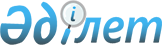 Об установлении квоты рабочих мест по Сырымскому району на 2019 год
					
			Утративший силу
			
			
		
					Постановление акимата Сырымского района Западно-Казахстанской области от 29 августа 2019 года № 217. Зарегистрировано Департаментом юстиции Западно-Казахстанской области 3 сентября 2019 года № 5781. Утратило силу постановлением акимата Сырымского района Западно-Казахстанской области от 18 марта 2021 года № 33
      Сноска. Утратило силу постановлением акимата Сырымского района Западно-Казахстанской области от 18.03.2021 № 33 (вводится в действие со дня первого официального опубликования).
      В соответствии с Уголовно-исполнительным кодексом Республики Казахстан от 5 июля 2014 года, Законами Республики Казахстан от 23 января 2001 года "О местном государственном управлении и самоуправлении в Республике Казахстан", от 6 апреля 2016 года "О занятости населения", приказом Министра здравоохранения и социального развития Республики Казахстан от 26 мая 2016 года № 412 "Об утверждении Правил квотирования рабочих мест для трудоустройства граждан из числа молодежи, потерявших или оставшихся до наступления совершеннолетия без попечения родителей, являющихся выпускниками организаций образования, лиц, освобожденных из мест лишения свободы, лиц, состоящих на учете службы пробации" (зарегистрированное в Реестре государственной регистрации нормативных правовых актов № 13898) акимат Сырымского района ПОСТАНОВЛЯЕТ:
      1. Установить квоту рабочих мест для трудоустройства лиц, состоящих на учете службы пробации в размере трех процентов от списочной численности работников организаций Сырымского района, согласно приложению 1 к настоящему постановлению.
      2. Установить квоту рабочих мест для трудоустройства лиц, освобожденных из мест лишения свободы в размере трех процентов от списочной численности работников организаций Сырымского района, согласно приложению 2 к настоящему постановлению.
      3. Установить квоту рабочих мест для трудоустройства граждан из числа молодежи, потерявших или оставшихся до наступления совершеннолетия без попечения родителей, являющихся выпускниками организаций образования в размере трех процентов от списочной численности работников организаций Сырымского района, согласно приложению 3 к настоящему постановлению.
      4. Признать утратившими силу постановления акимата Сырымского района от 15 июля 2016 года № 260 "Об установлении квоты рабочих мест для трудоустройства лиц, освобожденных из мест лишения свободы и граждан из числа молодежи, потерявших или оставшихся до наступления совершеннолетия без попечения родителей, являющихся выпускниками организаций образовании" (зарегистрированное в Реестре государственной регистрации нормативных правовых актов № 4505, опубликованное 16 августа 2016 года в Эталонном контрольном банке нормативных правовых актов Республики Казахстан) и от 15 июля 2016 года № 262 "Об установлении квоты рабочих мест для трудоустройства лиц, состоящих на учете службы пробации" (зарегистрированное в Реестре государственной регистрации нормативных правовых актов № 4501, опубликованное 12 августа 2016 года в Эталонном контрольном банке нормативных правовых актов Республики Казахстан).
      5. Руководителю аппарата акима Сырымского района (Е.Сарсенов) обеспечить государственную регистрацию данного постановления в органах юстиции, его официальное опубликование в Эталонном контрольном банке нормативных правовых актов Республики Казахстан и в средствах массовой информации.
      6. Контроль за исполнением настоящего постановления возложить на заместителя акима района А.Саркулова.
      7. Настоящее постановление вводится в действие со дня первого официального опубликования. Квота рабочих мест для трудоустройства лиц, состоящих на учете службы пробации по Сырымскому району на 2019 год Квота рабочих мест для трудоустройства лиц, освобожденных из мест лишения свободы по Сырымскому району на 2019 год Квота рабочих мест для трудоустройства граждан из числа молодежи, потерявших или оставшихся до наступления совершеннолетия без попечения родителей, являющихся выпускниками организаций образования по Сырымскому району на 2019 год
					© 2012. РГП на ПХВ «Институт законодательства и правовой информации Республики Казахстан» Министерства юстиции Республики Казахстан
				
      аким района

Т. Турегалиев
Приложение 1
к постановлению акимата 
Сырымского района
от 2019 года 29 августа № 217
№
Наименование организации
Списочная численность работников (человек)
Размер квоты (% от списочной численности работников)
Количество рабочих мест по квоте (единиц)
1
Государственное коммунальное казенное предприятие "Центр досуга" Сырымский районный отдел культуры, развития языков, физической культуры и спорта 
171
3
5
2
Государственное коммунальное предприятие "Сырым" Акимата Сырымского района (на праве хозяйственного ведения)
72
3
2
Всего
243
7Приложение 2
к постановлению акимата 
Сырымского района
от 2019 года 29 августа № 217
№
Наименование организации
Списочная численность работников (человек)
Размер квоты (% от списочной численности работников)
Количество рабочих мест по квоте (единиц)
1
Государственное коммунальное казенное предприятие "Центр досуга" Сырымский районный отдел культуры, развития языков, физической культуры и спорта 
171
3
5
2
Государственное коммунальное предприятие "Сырым" Акимата Сырымского района (на праве хозяйственного ведения)
72
3
2
Всего
243
7Приложение 3
к постановлению акимата 
Сырымского района
от 2019 года 29 августа № 217
№
Наименование организации
Списочная численность работников (человек)
Размер квоты (% от списочной численности работников)
Количество рабочих мест по квоте (единиц)
1
Коммунальное государственное учреждение "Средняя общеобразовательная школа имени К.Мырзалиева Сырымского районного отдела образования"
155
3
5
2
Коммунальное государственное учреждение "Средняя общеобразовательная школа-детсад комплекс имени Жанша Досмухамедова Сырымского районного отдела образования"
106
3
3
3
Коммунальное государственное учреждение "Булдуртинская средняя общеобразовательная школа Сырымского районного отдела образования"
84
3
3
4
Коммунальное государственное учреждение "Алгабасская средняя общеобразовательная школа-детсад комплекс имени М.Каналиева Сырымского районного отдела образования"
88
3
3
5
Коммунальное государственное учреждение "Средняя общеобразовательная Сырымская школа – детсад комплекс Сырымского районного отдела образования"
88
3
3
6
Коммунальное государственное учреждение "Средняя общеобразовательная Жосалинская школа-детсад комплекс им. Абдоллы Жумагалиева Сырымского районного отдела образования"
75
3
2
7
Коммунальное государственное учреждение "Средняя общеобразовательная школа имени В.И.Шубина Сырымского районного отдела образования"
65
3
2
8
Коммунальное государственное учреждение "Средняя общеобразовательная Абайская школа – детсад комплекс Сырымского районного отдела образования"
68
3
2
9
Коммунальное государственное учреждение "Средняя общеобразовательная Буланская школа – детсад комплекс Сырымского районного отдела образования"
64
3
2
10
Коммунальное государственное учреждение "Средняя общеобразовательная Косубинская школа – детсад комплекс" Сырымского районного отдела образования
62
3
2
11
Коммунальное государственное учреждение "Общеобразовательная Талдыбулакская средняя школа – детсад комплекс Сырымского районного отдела образования"
61
3
2
12
Коммунальное государственное учреждение "Аралтюбинская средняя общеобразовательная школа Сырымского районного отдела образования"
51
3
2
13
Коммунальное государственное учреждение "Основная общеобразовательная Таскудукская школа – детсад комплекс Сырымского районного отдела образования"
44
3
1
Всего
1011
32